                                                    Parish Priest: Fr Behruz Rafat    Telephone 01580 762785  Mobile: 07903 986646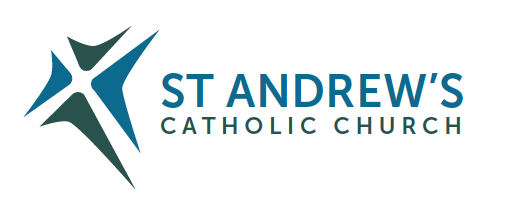 Address: The Presbytery, 47 Ashford Road, Tenterden, Kent TN30 6LL. Parish E-mail behruzrafat@rcaos.org.uk               Parish Website: www.standrewstenterden.orgDeacon: Rev. Jolyon Vickers       Telephone: 01580 766449            Email:  jolyonvickers@rcaos.org.uk                                              Hire of Parish Hall:  Lesley McCarthy 07791 949652       E-mail: tenterdenparishcentre@rcaos.org.ukNewsletter Editor:  Patricia Sargent   01233 850963       E-mail: sargentpat51@gmail.comNewsletter for the week commencing 15th January 2023Second Sunday in Ordinary time (A)Entrance antiphon: All the earth shall bow down before you. O God, and shall sing to you, shall sing to your name, O Most High.First Reading: Isaiah 49: 3. 5-6Psalm 39 Response: Here I am, Lord! I come to do your will.Second Reading:  The first letter of St Paul to the Corinthians 1: 1-3Acclamation:  Alleluia, alleluia!  Blessings on the King who comes, in the name of the Lord! Peace in heaven and glory in the highest heavens!  Alleluia!Gospel:  John 1: 29-34Communion antiphon:  You have prepared a table before me, and how precious is the chalice that quenches my thirst.Father Behr writes:Dear ParishionersA Gentle Stroll Down Memory Lane Saturday 25 February 2pmWe are going to provide tea and cakes and aim to bring together members of our parish for fun and friendship. Music and Nostalgia from the 50’s, 60’s and 70’s. Prize Raffle and Blast From Past Mini Prize Quiz. Please let me or Jolyon know if you would like to come so we have numbers for catering. Fr Behr Your Prayers are asked for:Those recently deceased: Mary Phillips (Funeral Thursday 9th February)  Those ill or infirm: Jane McKinnon, Ailish Cantwell (Jones), Sylwia Dorosz, Joe Adams, Ellie Lawrence, Patricia Hook, Josie Payne, Pat Holland and all those who are unwell and in need of our prayers.Those whose anniversaries of death occur at this time: Josephine Harrington, Mary Brangan, John Thompson, Norman Ulph, Alexander Watt, William Syer, Douglas Fowler, Adela de Heveningham, Michael Vickers, Margaret Lewis, Colin Morrison and Arthur Wood.Confession Fr Behr is available for Confession every Saturday from 10.30am - 11am. He is also happy to visit those who are not able to come to church.  Tuesday Film ShowWhy not come to the parish centre to watch a holy film in a Warm and friendly atmosphere. Refreshments from 10.30am with film from 10.50am. Christmas OfferingThanks to everyone for the Christmas Offering this year which came to £1989.30pmThis weekend we have the SPUC White Flower Appeal. Here is a summary from their website of the important work SPUC do in defence of human life. The Society for the Protection of Unborn Children (SPUC) is the oldest pro-life campaigning and educational organisation in the world.We campaign to end abortion in England, Wales, Scotland, Northern Ireland and internationally. We advocate the need for a consistent life ethic – one that values the lives of all human beings – and so we also campaign against other direct threats to the lives of vulnerable individuals, such as euthanasia and embryo abuse.A Happy New Year from the Tenterden Christian Breakfast Team.You are invited to join us on Saturday 21st January. Time: 8.15 for an 8.30 start; Finish at 10. The Breakfast is open to all.Venue: St Mildred's Church Hall.Good Food - a cooked breakfast, Good Fellowship and an opportunity to express our unity as fellow Christians.The Breakfast is part of the Week of Prayer for Christian Unity - "Praying for unity amidst injustice."
Followed by a Unity Service in Saint Mildred'sPlease book your place by Friday 13th January at the latest so we can confirm numbers with our caterers.Cost £10 payable on the day.Looking forward to seeing you.Best wishes,ChrisOn behalf of the organising committeeFreddy Farias, Martin Giles, Jolyon Vickers, Lindsay HammondDear Friends,We are very grateful to Marino's Tenterden Fish Bar to have been given some time limited vouchers for spending in that outlet.If you know of anyone, who is in food poverty and could benefit from these, please contact Father Behr or myself as soon as possible.ThanksJolyonJolyon VickersRev. DeaconDear Friends,Traditionally, before COVID, we have had Lent lunches of soup/bread/cheese etc on Fridays during Lent and by that raising funds for those less fortunate than ourselves for CAFOD/Christian Aid etc.These have previously been run by a different team from each church each week.At our Churches Together (CTiT) meeting today, we recognise that this may no longer be possible due to sufficient volunteers in each denomination.We are therefore canvassing your opinion and thoughts:Would you be willing to help as part of a CTiT team, but obviously not every week (unless you are able)[i.e. batches of soup not being made by individual denominations]?Do you think we should scale this back to perhaps bread/cheese/pickles/fruit ( with/without a cup of soup)?Would you like us to include a Lent Course/Bible Study/presentation as part of the lunch?We are checking the venue bookings, but anticipate these will still be on Fridays in Saint Mildred's Church Hall - is that the most convenient lunch time?Your thoughts will be so appreciated to inform our discussions at our next meeting on Lent topics on the 7th FebruaryKind regardsJolyonJolyon VickersRev. DeaconChair of Churches Together in Tenterden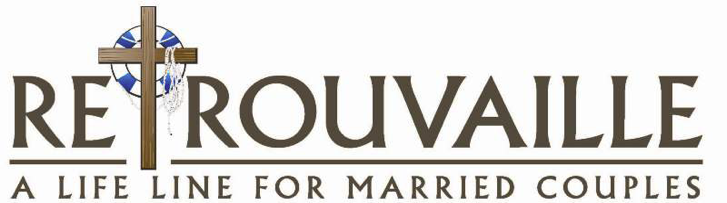 Retrouvaille: A Programme for Couples Struggling in their MarriagesHelp Your Marriage – Do you feel alone? Are you frustrated or angry with each other? Do you argue … or have you just stopped talking to each other? Does talking about it only make it worse? Retrouvaille is a programme to support couples who have difficulties in their marriage. It brings a positive focus, new hope and helps nourish and grow your marriage. Tens of thousands of couples headed for divorce have successfully saved their marriages by attending and using the tools provided. The programme helps spouses uncover or re-awaken the love, trust and commitment that originally brought them together. It helps them through difficult times whether they are disillusioned or in deep misery. There is no group therapy or group work. For confidential information about ‘Retrouvaille’ or to register for the next programme commencing with a Face to Face weekend in Welwyn Garden City on 24 - 26 February 2023, or a Virtual weekend on 6 - 9 July 2023, call or text 07887 296983 or 07973 380443 or email retrouvailleukinfo@gmail.com - or visit www.retrouvaille.org.ukDear Meditation friends, I mentioned to some of you that this term we might look at something from Fr Laurence called Breakthrough.  These are from his talks during a retreat and, having listened to them again, I find that they are too lengthy for our 45 min sessions.  We’ll therefore try some talks by Liz Watson called Images of Meditation, and see if they hit the spot for us.   The first image she invites us to consider is ‘Coming Home’. You may enjoy the poem I’ve attached.  I like the way he alludes to a contemplative journeying of the magi:  A steady step that finds an inner rhythm,A pilgrim's eye that sees beyond the stars.I hope you will be able to join me next Wednesday evening, at the earlier time of 6pm, in the Lady Chapel of Saint Mildred’sHappy Epiphany!The MagiIt might have been just someone else's story;Some chosen people get a special king,We leave them to their own peculiar glory,We don't belong, it doesn't mean a thing.But when these three arrive they bring us with them,Gentiles like us, their wisdom might be ours;A steady step that finds an inner rhythm,A pilgrim's eye that sees beyond the stars.They did not know his name but still they sought himThey came from otherwhere but still they found;In palaces they found those who sold and bought him,But in the filthy stable, hallowed ground.Their courage gives our questing hearts a voiceTo seek, to find, to worship, to rejoice.This week’s services (14th – 21st January), Feasts and Mass intentions during the week.This week’s services (14th – 21st January), Feasts and Mass intentions during the week.Saturday 14th JanuaryThe Blessed Virgin MaryNo public Mass 10.30 -11am Confession6pm Vigil Mass  Vincent Almeida RIP (Wendy)          Reader: KathySunday 15th JanuarySecond Sunday in Ordinary Time10am Mass  People of the Parish                          Reader: Collette12 Midday Traditional Latin Mass Monday 16th JanuaryFeria10am Mass  Sue Sparks Wellbeing (Neil)Tuesday 17th JanuarySt Anthony, Abbot10am Mass  Donor’s IntentionWednesday 18th January Feria10am Service of the Word and Holy CommunionWeek for Christian Unity beginsThursday 19th JanuarySt Wulstan, Bishop9am-10am Adoration10am Mass Anna Zsinko Wellbeing (Lorraine)Friday 20th JanuarySt Sebastian, Martyr10am Mass  Anne O’Donoghue RIP (Anne)10.30 – 11.30am AdorationSaturday 21st JanuarySt Agnes, MartyrNo public Mass10.30 -11am Confession6pm Vigil Mass   Private Intention                      Reader: CharlesSunday 22nd JanuaryThird Sunday in Ordinary time10am Mass  People of the Parish                   Reader: Brian12 Midday Traditional Latin Mass Flowers: for 22nd  January - HilaryFlowers: for 22nd  January - Hilary